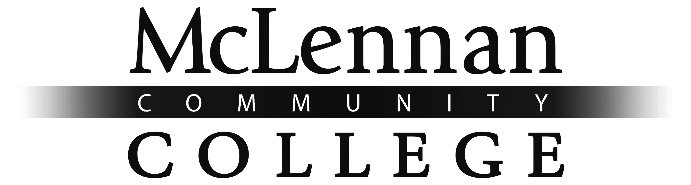 WACO, TEXASCOURSE SYLLABUSANDINSTRUCTOR PLANMAKEUPDRAM 1341 01KATHLEEN LAUNDYAN EQUAL OPPORTUNITY INSTITUTION	FALL 2018Course Description:Design and execution of makeup for the purpose of developing believable characters. Includes discussion of basic makeup principles and practical experience of makeup application. Required of theatre majors but open to all students upon consent of the instructor. Semester Hours 3 (1 lec/3 lab)Prerequisites and/or Corequisites:There are no prerequisites for this course.Course Notes and Instructor Recommendations:This course meets Fridays from 9-12. In addition to regular class time, students will be required to serve on crew for the build of one production for a total of 48 hours of lab time. Lab time can be scheduled M-F 2:30-5. Students are encouraged to pick the same time each week in which to work their lab hours.Instructor Information:Instructor Name: Kathleen Laundy MCC E-mail: klaundy@mclennan.edu Office Phone Number: 299-8191 Office Location: FA 105F Office/Teacher Conference Hours: TTH 11-12 and by appt. Other Instruction Information: I am always available by email or during lab hours.Required Text & Materials:This is a Brightspace supported courseREQUIRED MAKEUP SUPPLIES: all makeup supplies should be clearly labeled with your name.  Kryolan makeup kit available at the MCC Bookstore, or any other theatrical brand i.e. Ben Nye, Bob Kelly, Mehron..  Makeup kits may also be ordered directly from Kryolan www.kryolan.com  Makeup remover: Albolene is great, but cold cream, baby shampoo, baby wipes work too  Witch hazel or any astringent  Moisturizer  Kleenex  Hair clips and/or head band for full face reveal  Makeup pencil sharpener or Razor blade or Exacto knife  Hand towel clearly marked with your name  Clothing protection such as smock or old shirt  Tooth brush  Application sponges or latex wedges  Q-tips  Inexpensive scissors  Bobby pins and hair pins  Various lipsticks/eyeshadows  Black mascara  Storage box for your supplies labeled with your name REQUIRED ART SUPPLIES: all art supplies should be clearly labeled with your name.  Pad of 8X10 Design vellum: this is a high quality tracing paper that you will use for every project. Make sure you do not buy drafting vellum as it has lines on it. Design vellum is available at the bookstore or at MC Art Supply on Washington and 18th. One pad could be split with another student.  A set of inexpensive colored pencils including various flesh tones, black and white  1 large sheet of dk. grey Canson paper or several small sheets of grey construction paper  Clear plastic sleeves to protect your drawings and research while you are working  Photographs of your siblings, parents and grandparents faces.MCC Bookstore Website:   http://www.mclennan.edu/bookstore/Student Support/Resources:MCC provides a variety of services to support student success in the classroom and in your academic pursuits to include counseling, tutors, technology help desk, advising, financial aid, etc.  A listing of these and the many other services available to our students is available at http://www.mclennan.edu/campus-resource-guide/*  Click Here for the Minimum System Requirements to Utilize MCC’s D2L|Brightspace(www.mclennan.edu/center-for-teaching-and-learning/teaching-commons/requirements)Click on the link above for information on the minimum system requirements needed to reliably access your courses in MCC’s D2L|Brightspace learning management system.Methods of Teaching and Learning:Material will be delivered via lectures, powerpoint presentations, group discussion, projects, research paper.Course Objectives and/or Competencies:This is an elementary class in theatrical stage makeup. It is designed to survey a large body of material in an introductory manner. Content will be devoted to character analysis, makeup design, and application. Its purpose is to provide you with an overview of the subject matter and the basic technical skills related to that material so that you will be equipped to intelligently solve concerns about makeup in typical subsequent situations.Course Outline or Schedule:Week 1: syllabus Week 2: skull project Week 3: contouring project Week 4: contouring project Week 5: corrective/glamour project Week 6: old age project Week 7: hair and wigs project Week 8: historical project Week 9: animal project Week 10: gore/disease/injuries project Week 11: monsters project Week 12: research paper due Week 13: final project research Week 14: final project design Week 15: final project due CCourse Grading Information:Students will earn grade points by completing the following assignments on the due date: 10 Makeup Design Projects: Skulls, Contouring, Corrective/Glamour, Historical, Aging, Gender Swap, Animals, Gore, Hair &Wigs, and Monsters- 50% Research Paper on Makeup Design for a film (see approved film list)- 10% Final Project: Total Body Makeup Design for a play- 10%Lab Hours- 20% Attendance/Participation- 10%Late Work, Attendance, and Make Up Work Policies:Your grade depends largely upon your punctual attendance at every class meeting. I expect you to come prepared for class each week and to finish all of your assignments during class. LATE WORK WILL NOT BE ACCEPTED AND WILL NOT RECEIVE ANY POINTS. Should you miss class, you may make up the work by doing extra credit. There are three ways to earn extra credit in this course: 1. Morgues: a. Morgues with research graphics exceeding the minimum of 100. b. Any set of graphics documenting the aging process on the same individual. 2. Research Paper: You may turn in a research paper on the career of any makeup designer worth 5% of your final grade. See me to get your designer approved.Student Behavioral Expectations or Conduct Policy:Every student has the right to a safe and pleasant learning environment. Your mastery of the skills needed to do stage makeup is based entirely on your attendance and participation. Everything that you will learn can only be learned in class; none of it can be made up at home. Therefore it is imperative that class remain a quiet, calm, and peaceful environment. Any behavior that disrupts our learning environment will be immediately identified and the student will be asked to stop. This is a short list of disruptive behaviors that will not be tolerated in my class:  entering late or leaving early  speaking while myself or another is speaking  ringing cell phones and text messaging  showing disrespect toward myself or another student  making threats, harassment, violence Offenders will face consequences depending on the severity of the disruption:  loss of points on the current project  loss of attendance for that day  being asked to leave the class  being removed from the class *  Click Here for the MCC Academic Integrity Statement(www.mclennan.edu/academic-integrity)The link above will provide you with information about academic integrity, dishonesty, and cheating.*  Click Here for the MCC Attendance/Absences Policy(www.mclennan.edu/highlander-guide-2014-15/policies)Click on the link above for the college policies on attendance and absences.  Your instructor may have guidelines specific to this course.Disabilities/ADA StatementAny student who may require special arrangements in order to meet course requirements because of a disability should contact Disability Services as soon as possible to make necessary arrangements.  Once that process is completed, appropriate verification from Disability Services will be provided to the student and instructor.  Please note that instructors are not required to provide classroom accommodations to students until appropriate verification from Disability Services has been provided.  For additional information, please visit mclennan.edu/disability. Students with questions or who require assistance with disabilities involving physical, classroom, or testing accommodations should contact:Jana Zuehlke Bennette, Success Coach, Accommodationsdisabilities@mclennan.edu254-299-8122Room 249D, Completion Center, in the Student Services Center*  Click Here for more information about Title IX(www.mclennan.edu/titleix)We care about your safety, and value an environment where students and instructors can successfully teach and learn together.  If you or someone you know experiences unwelcomed behavior, we are here to help. Individuals who would like to report an incident of sexual misconduct are encouraged to immediately contact the Title IX Coordinator at titleix@mclennan.edu or by calling Dr. Drew Canham (Vice President for Student Success) at 299-8645.  Individuals also may contact the MCC Police Department at 299-8911 or the MCC Student Counseling Center at MCC by calling 299-8210.  The MCC Student Counseling Center is a confidential resource for students.   McLennan’s Title IX webpage (http://www.mclennan.edu/titleix/) contains more information about definitions, reporting, confidentiality, resources, and what to do if you or someone you know is a victim of sexual misconduct, gender-based violence or the crimes of rape, acquaintance rape, sexual assault, sexual harassment, stalking, dating violence or domestic violence.*  You will need to access each link separately through your Web browser (for example: Internet Explorer, Mozilla, Chrome, or Safari) to print each link’s information.